ESCOLA BÁSICA MUNICIPAL CÉSAR AVELINO BRAGAGNOLO.ERVAL VELHO 16 DE SETEMBRO DE 2020.DIRETORA: REJANE PROVENSIPROFESSORA: LUZIA BROCARDO CARABOLANTETURMA: PRÉ IIITEMPO PARA DESENVOLVIMENTO DESTE PROJETO:17/09/2020 ATÉ 01/10/2020 LIVRO DA POSITIVO Senhores pais a partir de agora trabalharemos com o final do livro, vou postar aqui a página que irão trabalhar e como fazer as atividades.1° ATIVIDADEPÁGINAS 44 e 45;Objetivo: Apreender sobre histórias;Desenvolver a atenção;Estimular criatividade e imaginação;Coordenação motora;Estimular a oratória;Na página 44 vamos brincar com mais um jogo, ANIMAL MALUCO;Destacar do material de apoio, a imagens desses animais inusitados, criar um animal uma parte de um, uma parte de outro, formando assim o seu animal;Colar o animal no livro e em baixo dele escrever o nome destes animais diferentes, a família pode ajudar a criança a escrever;Na página 45, vai trazer mais outro jogo, carta enigmática, ela apresenta desenhos e palavras e o objetivo é desvendar a mensagem;A mensagem é a seguinte: EU ADORO ME DIVERTIR COM JOGOS.Depois a criança deve escrever no livro qual seu jogo favorito.2° ATIVIDADEPÁGINAS 46 e 47;Objetivo: Apreender sobre histórias;Desenvolver a atenção;Estimular criatividade e imaginação;Na página 46, vamos brincar com um jogo, de substituir os desenhos pelas sílabas correspondentes;Aonde as palavrinhas se referem a nomes de alguns jogos e brincadeiras;1° ESTÁTUA2° AMARELINHA3° ESCONDE-ESCONDE4° BOLICHEEstas palavras devem ser desvendadas e escritas no livro;Na página 47 vamos brincar de construir um acrostico com o seu próprio nome escrevendo suas características assim como o exemplo do Dudu ao lado.3° ATIVIDADEPÁGINAS 48 e 49;Objetivo: Apreender sobre histórias;Desenvolver a atenção;Estimular criatividade e imaginação;Coordenação motora;Estimular a oratória;Na página 48 vamos adivinhar de que jogo estamos falando, no livro temos a estampa de uma roupa xadrez a criança tem que identificar que jogo estamos falando e assim escrever ao lado XADREZ;Depois vamos descobrir o nome das peças por meio das pistas;O GOVERNANTE DO CASTELO (REI).A ESPOSA DO GOVERNANTE DO CASTELO(RAINHA).ANIMAL QUE COSTUMA SER MONTADO PARA SE PERCORRER DISTÂNCIAS(CAVALO).UM DOS REPRESENTANTES DA IGREJA(BISPO).CONSTRUÇÃO ALTA E ESTREITA QUE COSTUMA FAZER PARTE DE CASTELOS(TORRE).NOME DADO À PESSOA DO POVO NA ÉPOCA DOS CASTELOS(PEÃO).Em seguida na página 49, a criança precisa contar quantas torre, cavalo, bispo, rei, rainha e peão tem no jogo que mostra no livro e colar a quantidade onde pede;Exemplo: torre 2; cavalo 2: bispo 2; rei 1: rainha 1: peão 8. Para finalizar vamos contar o total de peças que cada jogador precisa. (Precisa de 16 peças).4° ATIVIDADEPÁGINAS 50 e 51;OBJETIVOS:Desenvolver a atençãoConhecimento;Diálogo;Estimular criatividade e imaginação.Na página 50 o objetivo é fazer a criança compreender como cada peça se movimenta e depois liga-los ao lugar correspondente;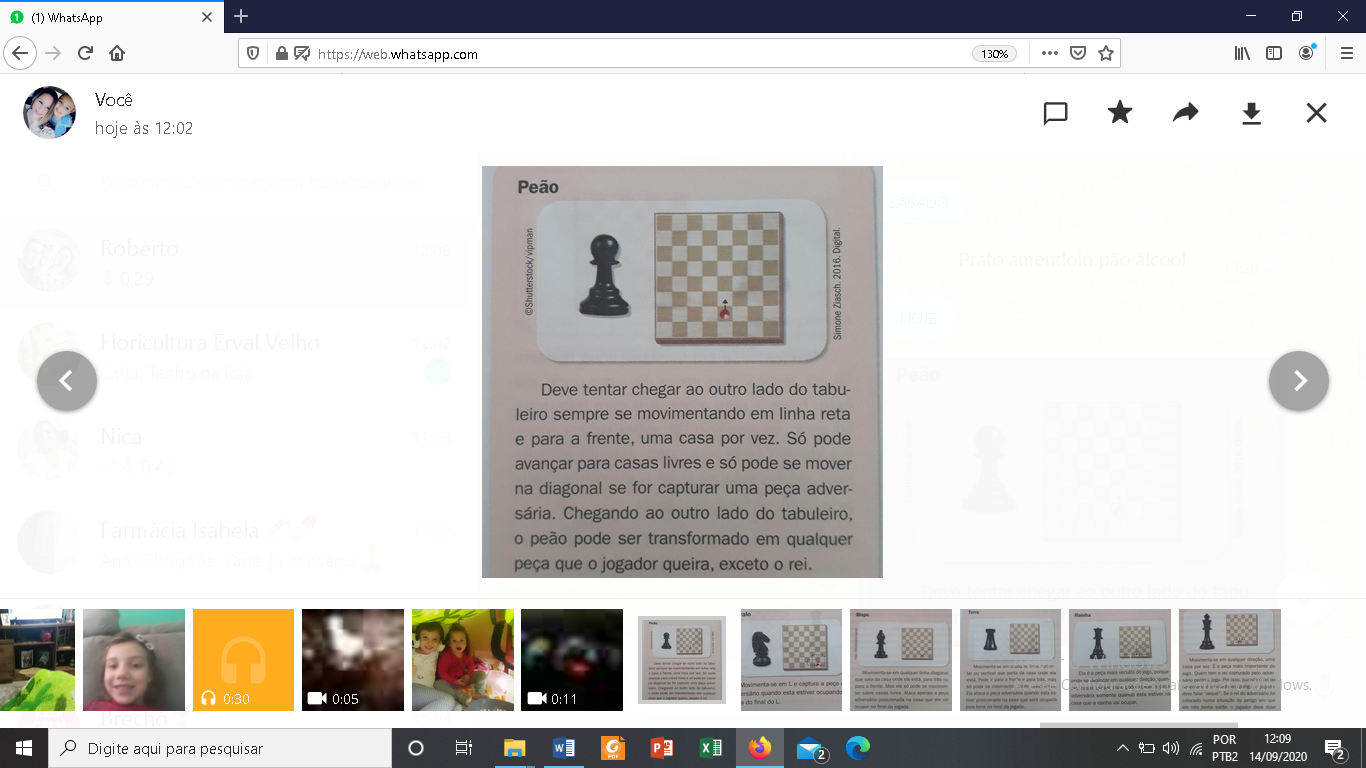 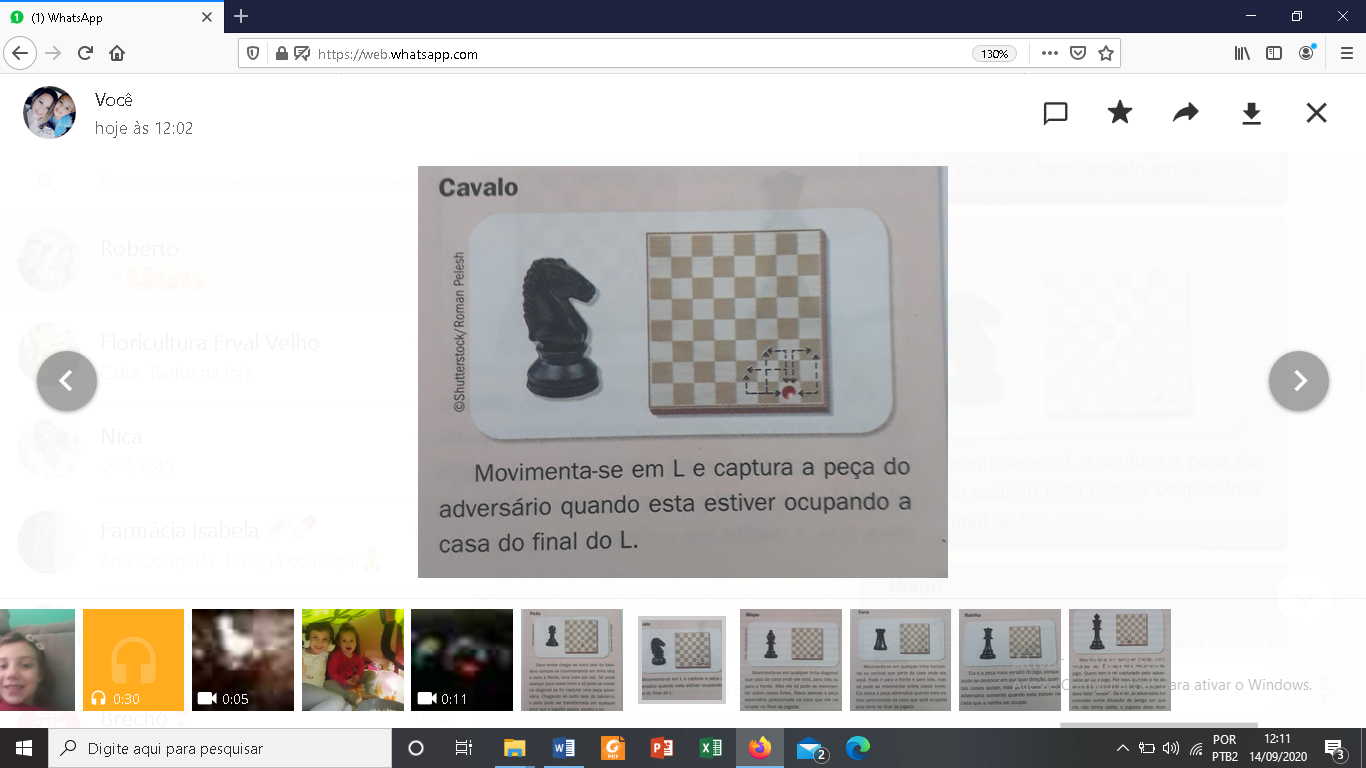 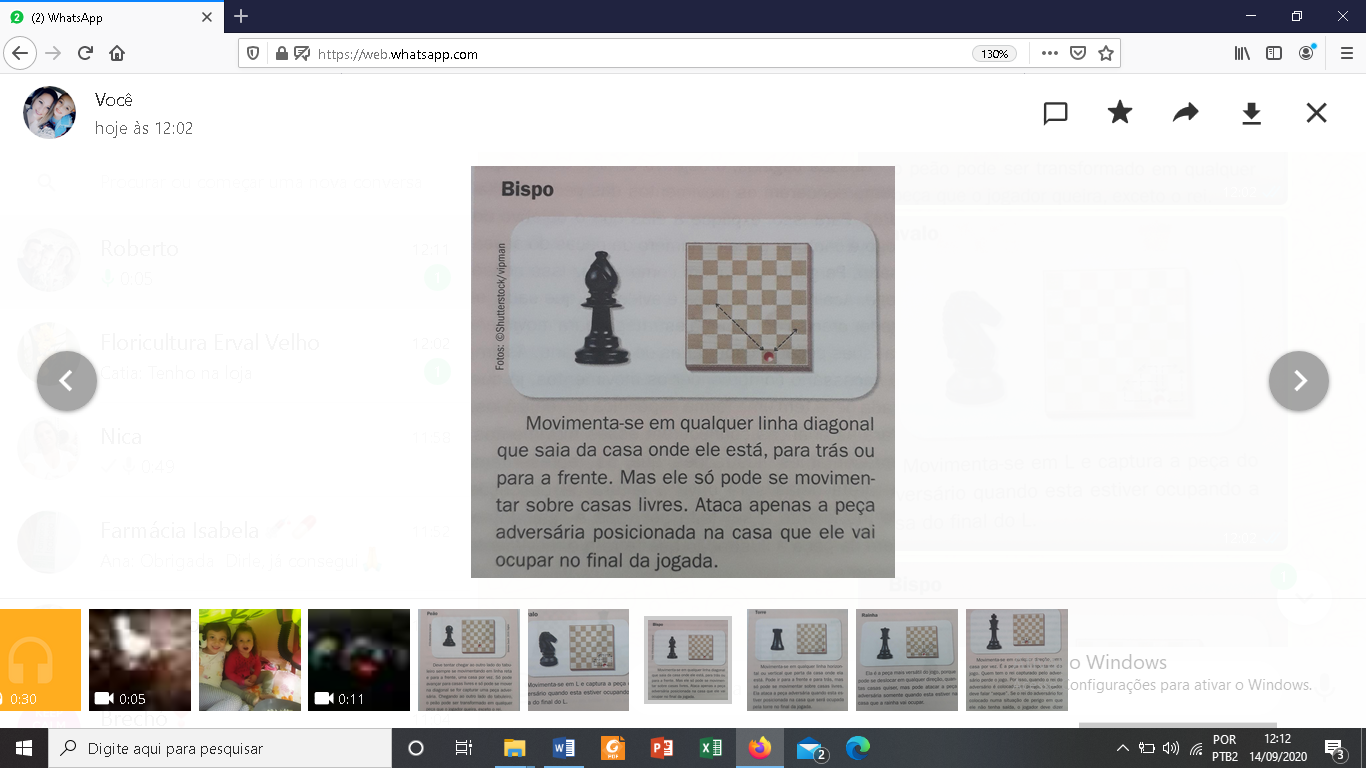 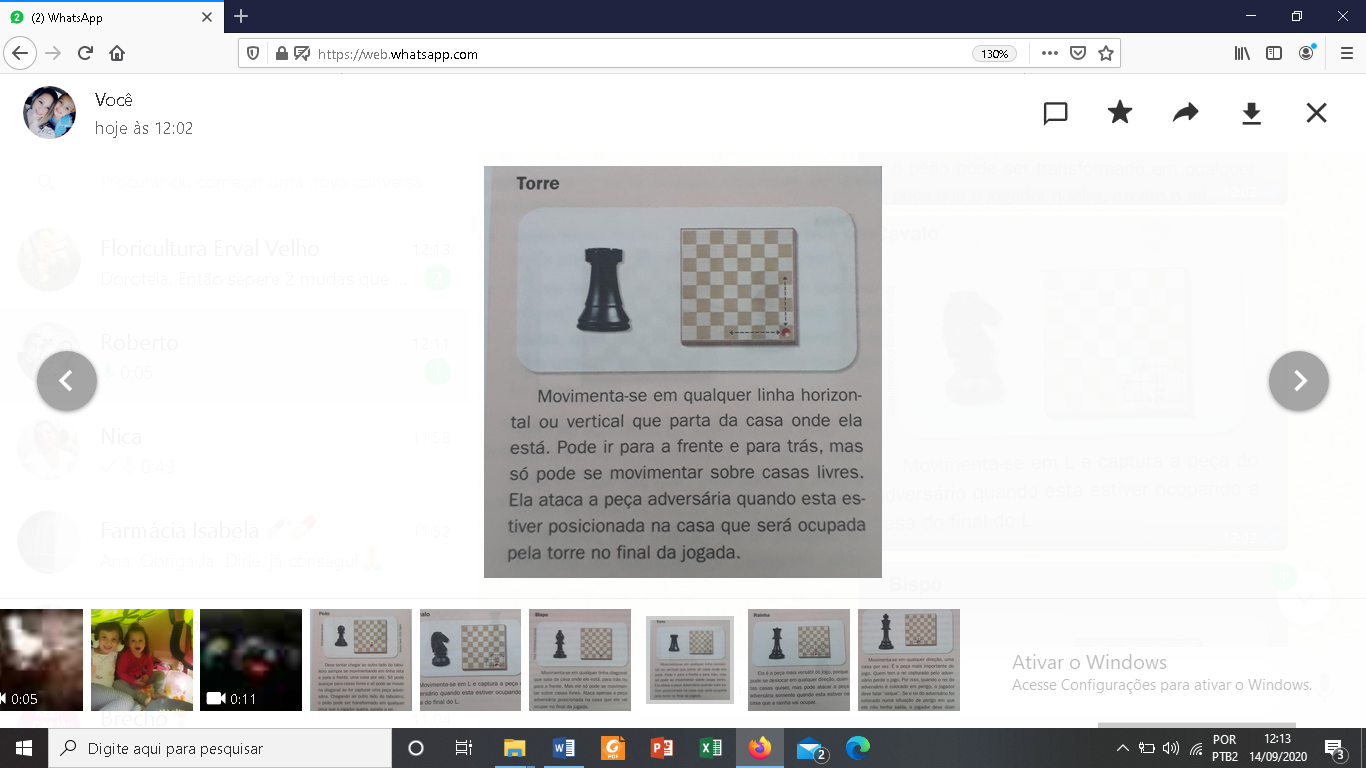 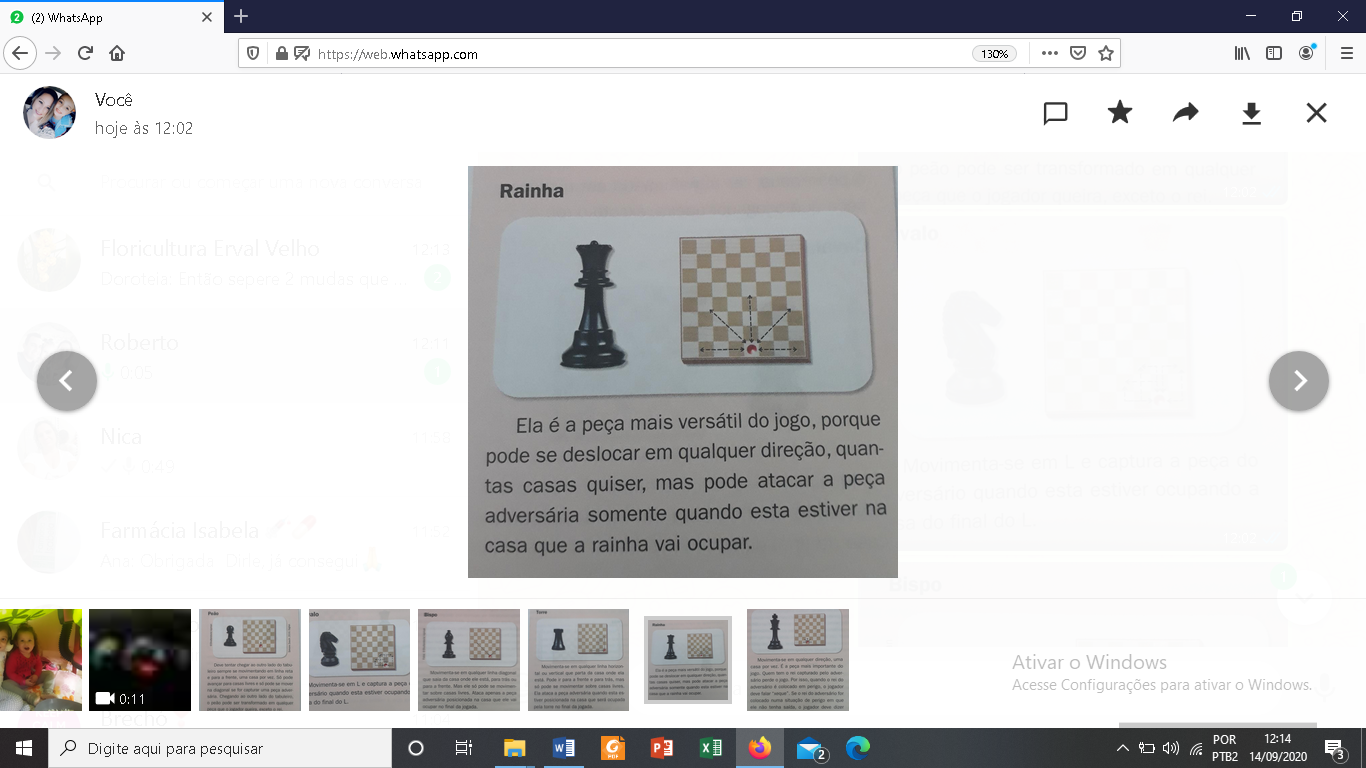 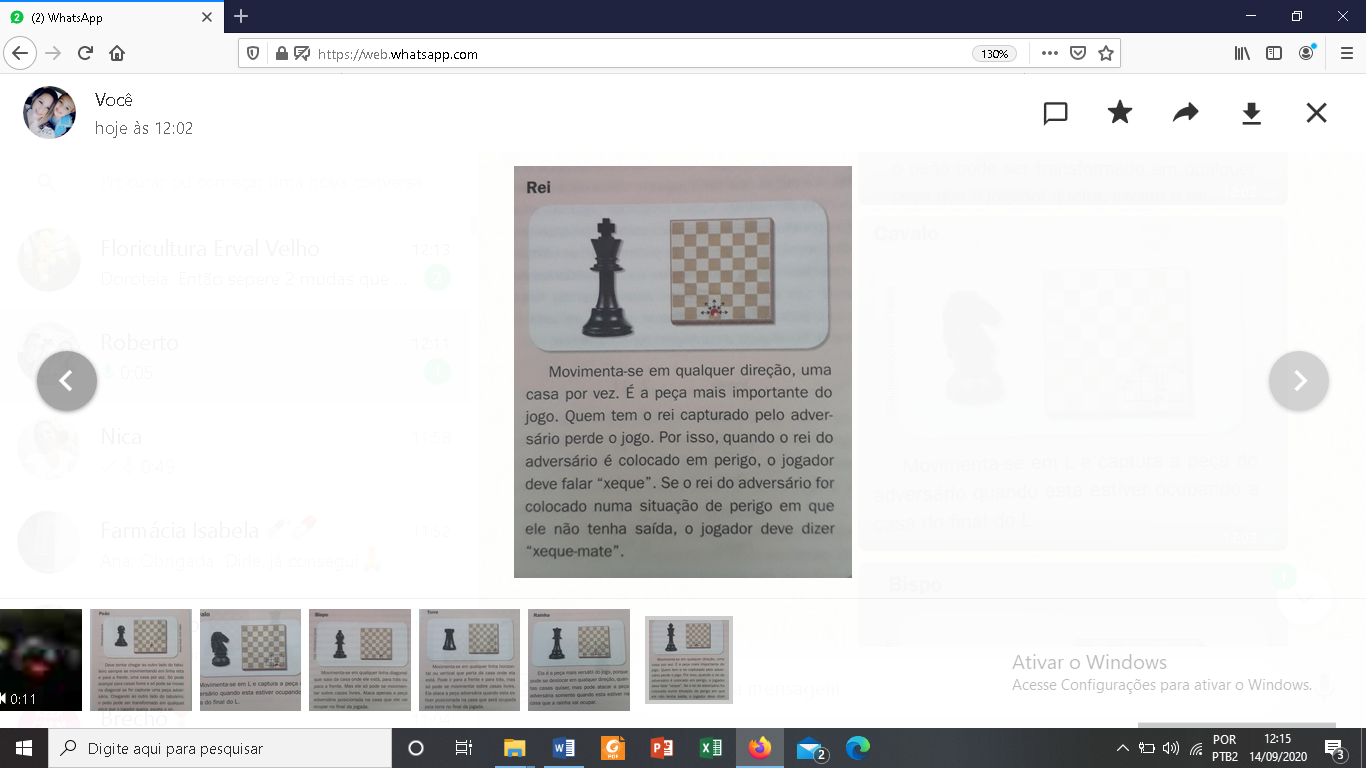 Na página 51, deveram pintar o tabuleiro conforme a movimentação, conforme diz o livro.5° ATIVIDADEPÁGINAS 52 e 53;OBJETIVOS:Criatividade;Desenvolver a atençãoCoordenação e espaço.Na página 52 vamos utilizar as linhas retas para formar um castelo, os diferentes tipos de retas devem ser utilizadas para a construção do desenho do castelo como indica o livro;Depois de desenhar a criança pode pintar o seu castelo;Na página 53 vamos jogar e brincar com o jogo dos pontinhos a professora vai explicar como joga;6° ATIVIDADEPÁGINAS 54, 55, 56;OBJETIVOS:Desenvolver a atenção;Estimular a criatividade e imaginação;Coordenação de espaço.Na página 54 vamos apreender mais um jogo o jogo da velha, vamos em dupla com alguém da sua família destacar a X e o 0 para podermos jogar;Após jogarem devem preencher no livro o nome da pessoa que a criança jogou, quantas partidas e quantas cada criança ganhou;Na página 55, vamos jogar o jogo da velha diferente, utilizando as silabas, a criança precisa descobrir o segredo do jogo, onde vamos descobrir as palavras que quando juntas se formam;A criança precisa formar neste jogo da velha as palavras: ESCOLA, ESPADA, ESCADA, COCADA, PACATA E LATADA.Na página 56, juntamente com sua família vocês vão criar um jogo novo ou que já existe que você mais gosta, depois deveram jogar com a família e descrever no livro como faz para jogar esse jogo.QUERIDA FAMÍLIA CHEGAMOS AO FINAL DE MAIS UM LIVRO ESPERO QUE SEU FILHO TENHA CONSEGUIDO APREENDER E SE DIVERTIDO COM AS ATIVIDADES.GRATA PROFESSORA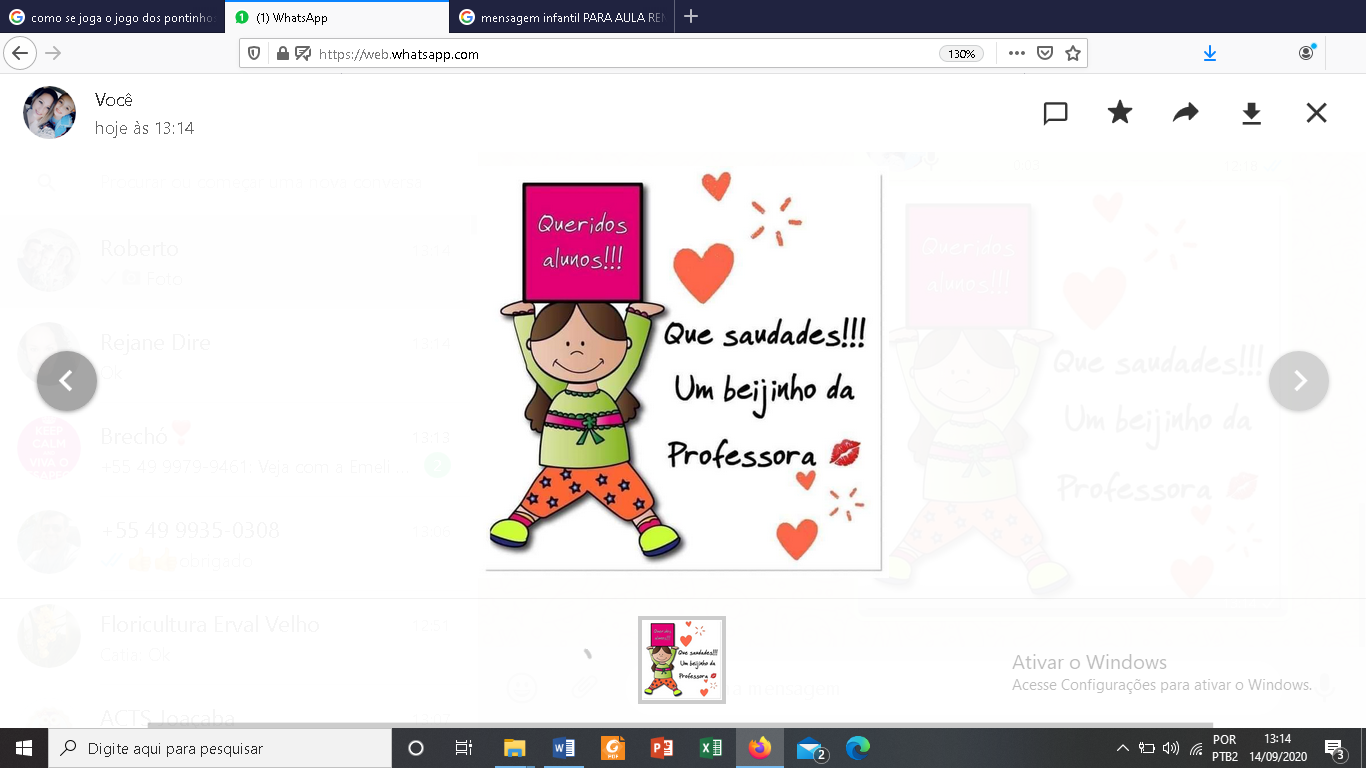 